海南省2024年度考试工作计划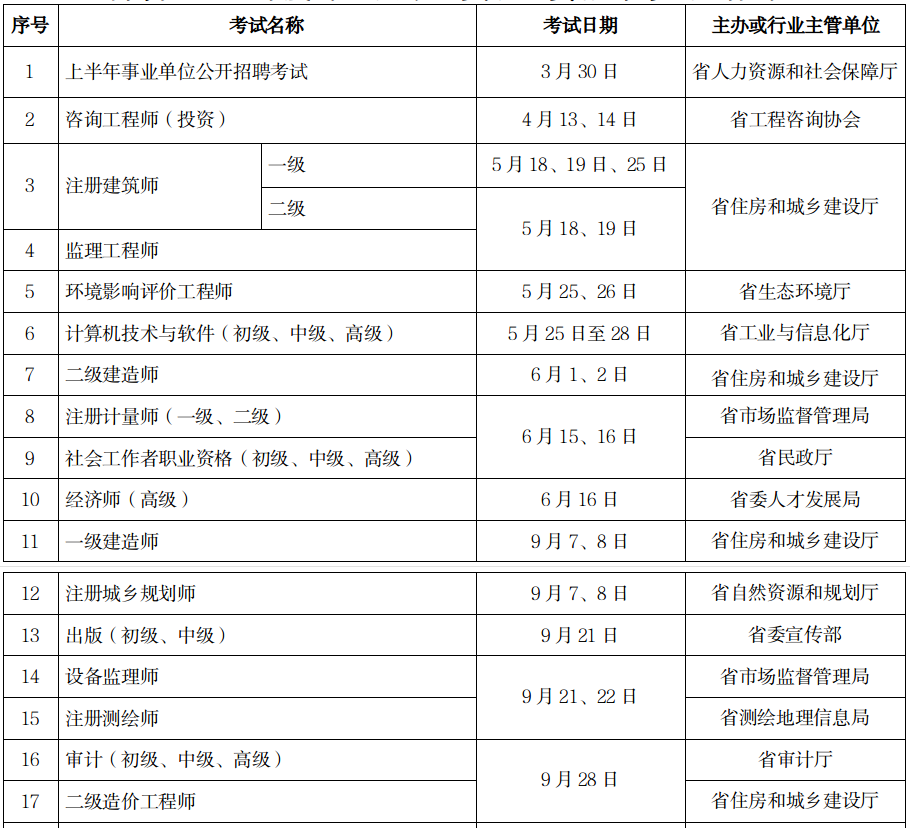 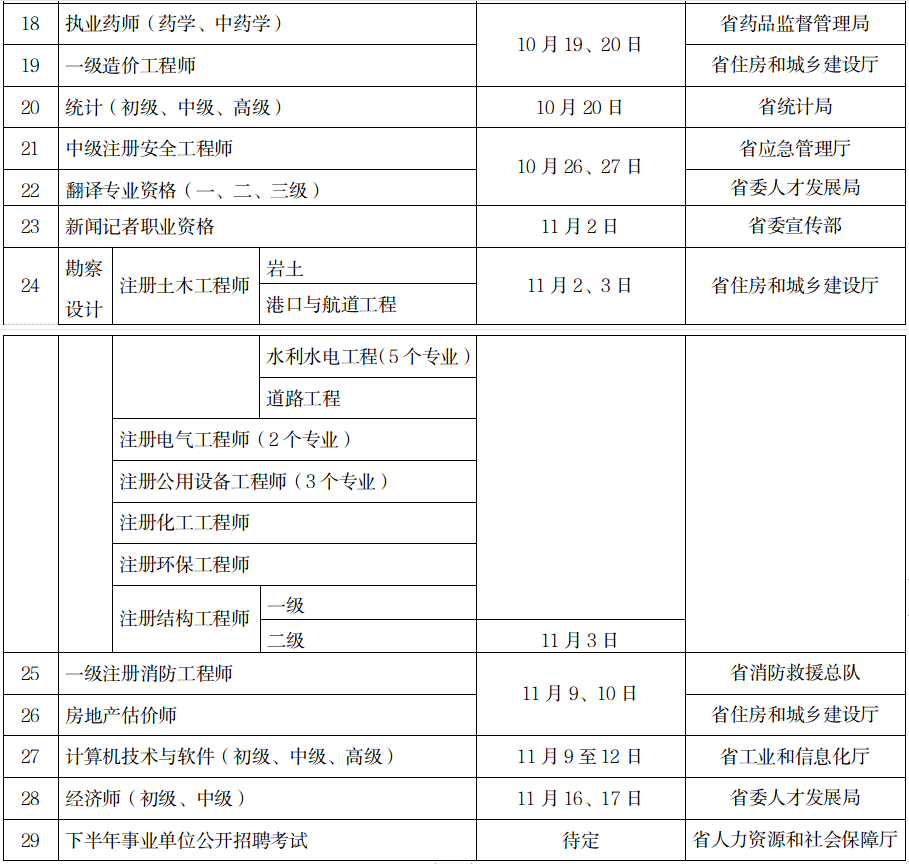 